ΥΠΟΔΕΙΓΜΑ 2Α Ι Τ Η Σ Η - Υ Π Ε Υ Θ Υ Ν Η    Δ Η Λ Ω Σ Η  (παρ. 4 άρθρο 8 ν.1599/1986)Η ακρίβεια των στοιχείων που υποβάλλονται µε αυτή τη δήλωση μπορεί να ελεγχθεί µε βάση το αρχείο άλλων υπηρεσιών (άρθρο 8 παρ. 4 ν. 1599/1986)Περιγραφή αιτήματος: «Ονομαστική ζήτηση για πρακτική άσκηση θέρους 2024 σπουδαστών/σπουδαστριών ΑΣΤΕ Γ’ έτους και καταρτιζόμενων ΙΕΚ Τουρισμού του Υπουργείου Τουρισμού»   ΣΤΟΙΧΕΙΑ ΑΙΤΟΥΝΤΟΣ: ( φυσικό πρόσωπο ή νόμιμος εκπρόσωπος σε περίπτωση νομικού προσώπου)   *συμπληρώνεται ένα από τα αποδεικτικά στοιχεία ταυτότητας.ΣΤΟΙΧΕΙΑ ΝΟΜΙΚΟΥ ΠΡΟΣΩΠΟΥ:Ι. Δηλώνω στην υπηρεσία σας την πρόθεσή μου να απασχολήσω, σύμφωνα με τα οριζόμενα στις υπ΄ αρ. 4010/6.6.2006 (Β΄ 919), 16802/667/27.8.2010 (Β΄ 1345) και 9319/1.6.2021 (Β΄ 2431) κ.υ.α., για πρακτική άσκηση σπουδαστές/σπουδάστιρες Γ’ έτους ΑΣΤΕ ή/και καταρτιζόμενους ΙΕΚ Τουρισμού του Υπουργείου Τουρισμού για την παρακάτω περίοδο στην επιχείρηση με τα ακόλουθα στοιχεία: Α1) ΣΤΟΙΧΕΙΑ ΕΠΙΧΕΙΡΗΣΗΣ (Κύρια Ξενοδοχειακά Καταλύματα)Α2) ΣΤΟΙΧΕΙΑ ΕΠΙΧΕΙΡΗΣΗΣ  Β) ΟΝΟΜΑΣΤΙΚΗ ΖΗΤΗΣΗ ΠΡΑΚΤΙΚΑ ΑΣΚΟΥΜΕΝΩΝ:ΙΙ. Με ατομική µου ευθύνη και γνωρίζοντας τις κυρώσεις, που προβλέπονται από τις διατάξεις της παρ. 6 του άρθρου 22 του ν. 1599/1986, δηλώνω ότι η επιχείρηση λειτουργεί σύμφωνα με τις νόμιμες προϋποθέσεις.ΙΙΙ. Συνημμένα υποβάλλονται απαραίτητα (ανάλογα με την ειδικότητα):  1. Ειδικό Σήμα Λειτουργίας ή Γνωστοποίηση Λειτουργίας Τουριστικού Καταλύματος 2. Άδεια Ίδρυσης και Λειτουργίας Καταστήματος Υγειονομικού Ενδιαφέροντος (Κ.Υ.Ε.) ή Βεβαίωση Συνδρομής Νομίμων Προϋποθέσεων Κ.Υ.Ε. ή Γνωστοποίηση Λειτουργίας Κ.Υ.Ε. 3. Βεβαίωση Συνδρομής Νομίμων Προϋποθέσεων .  4. Κατάσταση ενεργού προσωπικού που τηρείται στο Π.Σ. ΕΡΓΑΝΗ του Υπουργείου Εργασίας και Κοινωνικής Ασφάλισης, επικυρωμένη από την Επιθεώρηση Εργασίας.   5. Περιγραφή Εργασιών που θα ανατεθούν στον/στην πρακτικά ασκούμενο/η (υποβάλλεται από τις επιχειρήσεις των περιπτώσεων στ, ζ, η, θ, ι, κ, λ, μ της παραγράφου 3 της Πρόσκλησης)  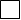                                                                          ΠΡΟΣ:Α.Σ.Τ.Ε……………………. ήΙ.Ε.Κ. Τουρισμού………………………..  ΑΡ. ΠΡΩΤΟΚΟΛΛΟΥΗΜΕΡΟΜΗΝΙΑ                                                                         ΠΡΟΣ:Α.Σ.Τ.Ε……………………. ήΙ.Ε.Κ. Τουρισμού………………………..  Συμπληρώνεται από την ΥπηρεσίαΣυμπληρώνεται από την ΥπηρεσίαΌνοµα:Όνοµα:Όνοµα:Επώνυµο:Επώνυµο:Όνοµα Πατέρα:Όνοµα Πατέρα:Όνοµα Πατέρα:Όνοµα Πατέρα:Επώνυµο Πατέρα:Επώνυµο Πατέρα:Επώνυµο Πατέρα:Επώνυµο Πατέρα:Όνοµα Μητέρας:Όνοµα Μητέρας:Όνοµα Μητέρας:Όνοµα Μητέρας:Επώνυµο Μητέρας:Επώνυµο Μητέρας:Επώνυµο Μητέρας:Επώνυµο Μητέρας:Αριθ. Δελτίου Ταυτότητας:*Αριθ. Δελτίου Ταυτότητας:*Αριθ. Δελτίου Ταυτότητας:*Αριθ. Δελτίου Ταυτότητας:*Αριθ. Δελτίου Ταυτότητας:*Α.Φ.Μ.:Α.Φ.Μ.: Αριθ. Άδειας  Οδήγησης:* Αριθ. Άδειας  Οδήγησης:* Αριθ. Άδειας  Οδήγησης:*Αριθ. Διαβατηρίου:*Αριθ. Διαβατηρίου:*Αριθ. Διαβατηρίου:*Αριθ. Διαβατηρίου:*Αριθ. Διαβατηρίου:*Αριθ. Βιβλιαρίου Υγείας:*Αριθ. Βιβλιαρίου Υγείας:*Αριθ. Βιβλιαρίου Υγείας:*Αριθ. Βιβλιαρίου Υγείας:*Ιθαγένεια:Ιθαγένεια:Ημερομηνία γέννησης:Ημερομηνία γέννησης:Ημερομηνία γέννησης:Ημερομηνία γέννησης:Ημερομηνία γέννησης:Τόπος Γέννησης:Τόπος Γέννησης:Τόπος Γέννησης:Τόπος Γέννησης:Τόπος ΚατοικίαςΤόπος ΚατοικίαςΧώρα:Χώρα:Χώρα:Χώρα:Πόλη:Πόλη:Πόλη:Οδός:Οδός:Αριθ:Τ.Κ.:Τ.Κ.:Τηλ:Κινητό::E – mail:E – mail:Επωνυμία:Επωνυμία:Επωνυμία:Επωνυμία:Επωνυμία:Επωνυμία:Επωνυμία:Επωνυμία:Επωνυμία:Επωνυμία:Επωνυμία:Αρ. Καταστατικού:Αρ. Καταστατικού:Αρ. Καταστατικού:Αρ. Καταστατικού:Αρ. Καταστατικού:Αρ. Καταστατικού:Αρ. Καταστατικού:Έτος Ίδρυσης:Έτος Ίδρυσης:Έτος Ίδρυσης:Έτος Ίδρυσης:Αρ. και έτος ΦΕΚ / ΤΑΠΕΤ (για ΑΕ και ΕΠΕ) ή αριθμός και ημερομηνία καταχώρισης στα βιβλία εταιρειών του Πρωτοδικείου της έδρας (για ΟΕ και ΕΕ) ή αριθμός ΓΕ.ΜΗ. ή ο αντίστοιχος αριθμός οικείου Μητρώου για τις λοιπές μορφές επιχειρήσεων:Αρ. και έτος ΦΕΚ / ΤΑΠΕΤ (για ΑΕ και ΕΠΕ) ή αριθμός και ημερομηνία καταχώρισης στα βιβλία εταιρειών του Πρωτοδικείου της έδρας (για ΟΕ και ΕΕ) ή αριθμός ΓΕ.ΜΗ. ή ο αντίστοιχος αριθμός οικείου Μητρώου για τις λοιπές μορφές επιχειρήσεων:Αρ. και έτος ΦΕΚ / ΤΑΠΕΤ (για ΑΕ και ΕΠΕ) ή αριθμός και ημερομηνία καταχώρισης στα βιβλία εταιρειών του Πρωτοδικείου της έδρας (για ΟΕ και ΕΕ) ή αριθμός ΓΕ.ΜΗ. ή ο αντίστοιχος αριθμός οικείου Μητρώου για τις λοιπές μορφές επιχειρήσεων:Αρ. και έτος ΦΕΚ / ΤΑΠΕΤ (για ΑΕ και ΕΠΕ) ή αριθμός και ημερομηνία καταχώρισης στα βιβλία εταιρειών του Πρωτοδικείου της έδρας (για ΟΕ και ΕΕ) ή αριθμός ΓΕ.ΜΗ. ή ο αντίστοιχος αριθμός οικείου Μητρώου για τις λοιπές μορφές επιχειρήσεων:Α.Φ.Μ.: Α.Φ.Μ.: Α.Φ.Μ.: Α.Φ.Μ.: Δ.Ο.Υ.:Δ.Ο.Υ.:Δ.Ο.Υ.:Δ.Ο.Υ.:Δ.Ο.Υ.:Δ.Ο.Υ.:Δ.Ο.Υ.:Έδρα Οδός:Οδός:Οδός:Αριθ:ΤΚ:Δήμος / Κοινότητα:Δήμος / Κοινότητα:Δήμος / Κοινότητα:Δήμος / Κοινότητα:Δήμος / Κοινότητα:Περιφερειακή Ενότητα:Τηλ:Τηλ:Fax:E – mail:E – mail: ΠΕΡΙΟΔΟΣ ΠΡΑΚΤΙΚΗΣ ΑΣΚΗΣΗΣ :Από:___.___.2024Έως:___.___.2024Επωνυμία επιχείρησης:Επωνυμία επιχείρησης:Επωνυμία επιχείρησης:Επωνυμία επιχείρησης:Επωνυμία επιχείρησης:Επωνυμία επιχείρησης:Επωνυμία επιχείρησης:Επωνυμία επιχείρησης:Επωνυμία επιχείρησης:Επωνυμία επιχείρησης:Επωνυμία επιχείρησης:Επωνυμία επιχείρησης:Διακριτικός τίτλος (όπως αναγράφεται στη Γνωστοποίηση Λειτουργίας Τουρ. Καταλύματος):     Διακριτικός τίτλος (όπως αναγράφεται στη Γνωστοποίηση Λειτουργίας Τουρ. Καταλύματος):     Διακριτικός τίτλος (όπως αναγράφεται στη Γνωστοποίηση Λειτουργίας Τουρ. Καταλύματος):     Διακριτικός τίτλος (όπως αναγράφεται στη Γνωστοποίηση Λειτουργίας Τουρ. Καταλύματος):     Διακριτικός τίτλος (όπως αναγράφεται στη Γνωστοποίηση Λειτουργίας Τουρ. Καταλύματος):     Διακριτικός τίτλος (όπως αναγράφεται στη Γνωστοποίηση Λειτουργίας Τουρ. Καταλύματος):     Διακριτικός τίτλος (όπως αναγράφεται στη Γνωστοποίηση Λειτουργίας Τουρ. Καταλύματος):     Διακριτικός τίτλος (όπως αναγράφεται στη Γνωστοποίηση Λειτουργίας Τουρ. Καταλύματος):     Διακριτικός τίτλος (όπως αναγράφεται στη Γνωστοποίηση Λειτουργίας Τουρ. Καταλύματος):     Διακριτικός τίτλος (όπως αναγράφεται στη Γνωστοποίηση Λειτουργίας Τουρ. Καταλύματος):     Διακριτικός τίτλος (όπως αναγράφεται στη Γνωστοποίηση Λειτουργίας Τουρ. Καταλύματος):     Διακριτικός τίτλος (όπως αναγράφεται στη Γνωστοποίηση Λειτουργίας Τουρ. Καταλύματος):     Αριθμός ΜΗ.Τ.Ε.:Αριθμός ΜΗ.Τ.Ε.:Αριθμός ΜΗ.Τ.Ε.:Αριθμός ΜΗ.Τ.Ε.:Αριθμός ΜΗ.Τ.Ε.:Αριθμός ΜΗ.Τ.Ε.:Αριθμός ΜΗ.Τ.Ε.:Αριθμός ΜΗ.Τ.Ε.:Αριθμός ΜΗ.Τ.Ε.:Αριθμός ΜΗ.Τ.Ε.:Αριθμός ΜΗ.Τ.Ε.:Αριθμός ΜΗ.Τ.Ε.:Κατηγορία αστέρων:        3*                             4*                        5*      Κατηγορία αστέρων:        3*                             4*                        5*      Κατηγορία αστέρων:        3*                             4*                        5*      Κατηγορία αστέρων:        3*                             4*                        5*      Κατηγορία αστέρων:        3*                             4*                        5*      Κατηγορία αστέρων:        3*                             4*                        5*      Κατηγορία αστέρων:        3*                             4*                        5*      Κατηγορία αστέρων:        3*                             4*                        5*      Κατηγορία αστέρων:        3*                             4*                        5*      Κατηγορία αστέρων:        3*                             4*                        5*      Κατηγορία αστέρων:        3*                             4*                        5*      Κατηγορία αστέρων:        3*                             4*                        5*      Αριθμός κλινών:Αριθμός κλινών:Αριθμός κλινών:Αριθμός κλινών:Αριθμός κλινών:Αριθμός κλινών:Αριθμός κλινών:Αριθμός κλινών:Αριθμός κλινών:Αριθμός κλινών:Αριθμός κλινών:Αριθμός κλινών:Αριθμός τακτικού προσωπικού στα τμήματα της επιχείρησης: (ο αριθμός κατανέμεται στις παρακάτω κατηγορίες):Αριθμός τακτικού προσωπικού στα τμήματα της επιχείρησης: (ο αριθμός κατανέμεται στις παρακάτω κατηγορίες):Αριθμός τακτικού προσωπικού στα τμήματα της επιχείρησης: (ο αριθμός κατανέμεται στις παρακάτω κατηγορίες):Αριθμός τακτικού προσωπικού στα τμήματα της επιχείρησης: (ο αριθμός κατανέμεται στις παρακάτω κατηγορίες):Αριθμός τακτικού προσωπικού στα τμήματα της επιχείρησης: (ο αριθμός κατανέμεται στις παρακάτω κατηγορίες):Αριθμός τακτικού προσωπικού στα τμήματα της επιχείρησης: (ο αριθμός κατανέμεται στις παρακάτω κατηγορίες):Αριθμός τακτικού προσωπικού στα τμήματα της επιχείρησης: (ο αριθμός κατανέμεται στις παρακάτω κατηγορίες):Αριθμός τακτικού προσωπικού στα τμήματα της επιχείρησης: (ο αριθμός κατανέμεται στις παρακάτω κατηγορίες):Αριθμός τακτικού προσωπικού στα τμήματα της επιχείρησης: (ο αριθμός κατανέμεται στις παρακάτω κατηγορίες):Αριθμός τακτικού προσωπικού στα τμήματα της επιχείρησης: (ο αριθμός κατανέμεται στις παρακάτω κατηγορίες):Αριθμός τακτικού προσωπικού στα τμήματα της επιχείρησης: (ο αριθμός κατανέμεται στις παρακάτω κατηγορίες):Αριθμός τακτικού προσωπικού στα τμήματα της επιχείρησης: (ο αριθμός κατανέμεται στις παρακάτω κατηγορίες):Κουζίνα Υποδοχή:Εστιατόριο:Εστιατόριο:Ζαχαροπλαστείο:Ζαχαροπλαστείο:Μπαρ:Όροφοι:Άλλο:Άλλο:Άλλο:Άλλο:Διεύθυνση επιχείρησης:Διεύθυνση επιχείρησης:Δήμος/ Κοινότητα:Δήμος/ Κοινότητα:Δήμος/ Κοινότητα:Οδός:Οδός:Οδός:Οδός:Αριθ.:Αριθ.:ΤΚ:Α.Φ.Μ. : Α.Φ.Μ. : Δ.Ο.Υ.: Δ.Ο.Υ.: Δ.Ο.Υ.: Δ.Ο.Υ.: Δ.Ο.Υ.: Δ.Ο.Υ.: Δ.Ο.Υ.: Τηλ:Τηλ:Τηλ:Fax:Fax:Fax:Fax:E – mail:E – mail:E – mail:E – mail:E – mail:Είδος επιχείρησης: Εγκατάσταση ειδικής τουριστικής υποδομής         Τουριστικό γραφείο            Αρτοποιείο -  εργαστήριο ζαχαροπλαστικής            Εστιατόριο με Ε.Σ.Π. Ελληνικής Κουζίνας            Ναυλομεσιτικό γραφείο    Εταιρεία κρουαζιέρας           Εταιρεία γενικών αντιπροσώπων πωλήσεων             Αεροπορική εταιρεία         Εταιρεία επίγειας εξυπηρέτησης αεροσκαφών και επιβατών               Γραφείο ενοικιάσεων αυτοκινήτων              Εταιρεία διαχείρισης ξενοδοχείων          Εταιρεία διαχείρισης  αεροδρομίων 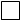 Είδος επιχείρησης: Εγκατάσταση ειδικής τουριστικής υποδομής         Τουριστικό γραφείο            Αρτοποιείο -  εργαστήριο ζαχαροπλαστικής            Εστιατόριο με Ε.Σ.Π. Ελληνικής Κουζίνας            Ναυλομεσιτικό γραφείο    Εταιρεία κρουαζιέρας           Εταιρεία γενικών αντιπροσώπων πωλήσεων             Αεροπορική εταιρεία         Εταιρεία επίγειας εξυπηρέτησης αεροσκαφών και επιβατών               Γραφείο ενοικιάσεων αυτοκινήτων              Εταιρεία διαχείρισης ξενοδοχείων          Εταιρεία διαχείρισης  αεροδρομίων Είδος επιχείρησης: Εγκατάσταση ειδικής τουριστικής υποδομής         Τουριστικό γραφείο            Αρτοποιείο -  εργαστήριο ζαχαροπλαστικής            Εστιατόριο με Ε.Σ.Π. Ελληνικής Κουζίνας            Ναυλομεσιτικό γραφείο    Εταιρεία κρουαζιέρας           Εταιρεία γενικών αντιπροσώπων πωλήσεων             Αεροπορική εταιρεία         Εταιρεία επίγειας εξυπηρέτησης αεροσκαφών και επιβατών               Γραφείο ενοικιάσεων αυτοκινήτων              Εταιρεία διαχείρισης ξενοδοχείων          Εταιρεία διαχείρισης  αεροδρομίων Είδος επιχείρησης: Εγκατάσταση ειδικής τουριστικής υποδομής         Τουριστικό γραφείο            Αρτοποιείο -  εργαστήριο ζαχαροπλαστικής            Εστιατόριο με Ε.Σ.Π. Ελληνικής Κουζίνας            Ναυλομεσιτικό γραφείο    Εταιρεία κρουαζιέρας           Εταιρεία γενικών αντιπροσώπων πωλήσεων             Αεροπορική εταιρεία         Εταιρεία επίγειας εξυπηρέτησης αεροσκαφών και επιβατών               Γραφείο ενοικιάσεων αυτοκινήτων              Εταιρεία διαχείρισης ξενοδοχείων          Εταιρεία διαχείρισης  αεροδρομίων Είδος επιχείρησης: Εγκατάσταση ειδικής τουριστικής υποδομής         Τουριστικό γραφείο            Αρτοποιείο -  εργαστήριο ζαχαροπλαστικής            Εστιατόριο με Ε.Σ.Π. Ελληνικής Κουζίνας            Ναυλομεσιτικό γραφείο    Εταιρεία κρουαζιέρας           Εταιρεία γενικών αντιπροσώπων πωλήσεων             Αεροπορική εταιρεία         Εταιρεία επίγειας εξυπηρέτησης αεροσκαφών και επιβατών               Γραφείο ενοικιάσεων αυτοκινήτων              Εταιρεία διαχείρισης ξενοδοχείων          Εταιρεία διαχείρισης  αεροδρομίων Είδος επιχείρησης: Εγκατάσταση ειδικής τουριστικής υποδομής         Τουριστικό γραφείο            Αρτοποιείο -  εργαστήριο ζαχαροπλαστικής            Εστιατόριο με Ε.Σ.Π. Ελληνικής Κουζίνας            Ναυλομεσιτικό γραφείο    Εταιρεία κρουαζιέρας           Εταιρεία γενικών αντιπροσώπων πωλήσεων             Αεροπορική εταιρεία         Εταιρεία επίγειας εξυπηρέτησης αεροσκαφών και επιβατών               Γραφείο ενοικιάσεων αυτοκινήτων              Εταιρεία διαχείρισης ξενοδοχείων          Εταιρεία διαχείρισης  αεροδρομίων Είδος επιχείρησης: Εγκατάσταση ειδικής τουριστικής υποδομής         Τουριστικό γραφείο            Αρτοποιείο -  εργαστήριο ζαχαροπλαστικής            Εστιατόριο με Ε.Σ.Π. Ελληνικής Κουζίνας            Ναυλομεσιτικό γραφείο    Εταιρεία κρουαζιέρας           Εταιρεία γενικών αντιπροσώπων πωλήσεων             Αεροπορική εταιρεία         Εταιρεία επίγειας εξυπηρέτησης αεροσκαφών και επιβατών               Γραφείο ενοικιάσεων αυτοκινήτων              Εταιρεία διαχείρισης ξενοδοχείων          Εταιρεία διαχείρισης  αεροδρομίων Επωνυμία επιχείρησης:Επωνυμία επιχείρησης:Επωνυμία επιχείρησης:Επωνυμία επιχείρησης:Επωνυμία επιχείρησης:Επωνυμία επιχείρησης:Επωνυμία επιχείρησης:Διακριτικός τίτλος:Διακριτικός τίτλος:Διακριτικός τίτλος:Διακριτικός τίτλος:Διακριτικός τίτλος:Διακριτικός τίτλος:Διακριτικός τίτλος:Αριθμός ΜΗ.Τ.Ε.: Αριθμός ΜΗ.Τ.Ε.: Αριθμός ΜΗ.Τ.Ε.: Αριθμός ΜΗ.Τ.Ε.: Αριθμός ΜΗ.Τ.Ε.: Αριθμός ΜΗ.Τ.Ε.: Αριθμός ΜΗ.Τ.Ε.: Αριθμός απασχολούμενου προσωπικού:Αριθμός απασχολούμενου προσωπικού:Αριθμός απασχολούμενου προσωπικού:Αριθμός απασχολούμενου προσωπικού:Αριθμός απασχολούμενου προσωπικού:Αριθμός απασχολούμενου προσωπικού:Αριθμός απασχολούμενου προσωπικού:Δήμος/ Κοινότητα:Δήμος/ Κοινότητα:Οδός:Οδός:Αριθ.:ΤΚ:Α.Φ.Μ.Α.Φ.Μ.  Δ.Ο.Υ.:   Δ.Ο.Υ.:   Δ.Ο.Υ.:   Δ.Ο.Υ.: Τηλ:Τηλ:Fax:Fax:E – mail:E – mail:E – mail:ΠΑΡΟΧΗ ΣΤΕΓΗΣ ΣΤΟΥΣ/ΣΤΙΣ ΑΣΚΟΥΜΕΝΟΥΣ/ΕΣ:  ΝΑΙ              ΟΧΙ      Ανώτερες Σχολές Τουριστικής Εκπαίδευσης (Γ ΄ Έτος)Ανώτερες Σχολές Τουριστικής Εκπαίδευσης (Γ ΄ Έτος)ΟνοματεπώνυμοΟνοματεπώνυμοΙ.Ε.Κ. Τουρισμού Ειδικότητα: Στέλεχος Μονάδων Φιλοξενίας Ι.Ε.Κ. Τουρισμού Ειδικότητα: Στέλεχος Μονάδων Φιλοξενίας Ι.Ε.Κ. Τουρισμού Ειδικότητα: Τεχνικός Μαγειρικής Τέχνης – Αρχιμάγειρας (chef)Ι.Ε.Κ. Τουρισμού Ειδικότητα: Τεχνικός Μαγειρικής Τέχνης – Αρχιμάγειρας (chef)ΟνοματεπώνυμοΈτοςΟνοματεπώνυμοΈτοςΙ.Ε.Κ. Τουρισμού Ειδικότητα: Τεχνικός Αρτοποιΐας- ΖαχαροπλαστικήςΙ.Ε.Κ. Τουρισμού Ειδικότητα: Τεχνικός Αρτοποιΐας- ΖαχαροπλαστικήςΙ.Ε.Κ. Τουρισμού Ειδικότητα: Στέλεχος Διοίκησης και Οικονομίας στον τομέα του ΤουρισμούΙ.Ε.Κ. Τουρισμού Ειδικότητα: Στέλεχος Διοίκησης και Οικονομίας στον τομέα του ΤουρισμούΟνοματεπώνυμοΈτοςΟνοματεπώνυμοΈτοςΙ.Ε.Κ. Τουρισμού Ειδικότητα: Στέλεχος Ταξιδιωτικών και Τουριστικών Επιχειρήσεων (Πειραματική Ειδικότητα)Ι.Ε.Κ. Τουρισμού Ειδικότητα: Στέλεχος Ταξιδιωτικών και Τουριστικών Επιχειρήσεων (Πειραματική Ειδικότητα)Ι.Ε.Κ. Τουρισμού Ειδικότητα: Στέλεχος Επιχειρήσεων Φιλοξενίας με εξειδίκευση στον τομέα Διοίκησης Δωματίων (Πειραματική Ειδικότητα)Ι.Ε.Κ. Τουρισμού Ειδικότητα: Στέλεχος Επιχειρήσεων Φιλοξενίας με εξειδίκευση στον τομέα Διοίκησης Δωματίων (Πειραματική Ειδικότητα)ΟνοματεπώνυμοΈτοςΟνοματεπώνυμοΈτος…………………..(Ημερομηνία)                       Ο/Η αιτών/ούσα                                                                                  (Σφραγίδα-υπογραφή)